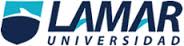 Paola Fernanda Celaya Agredano                                       Matricula: BEO3835Adopción de hijos por parejas homosexualesEste tema es uno de los mas polemicos, y lo seguirá siendo hasta que las mentes de las generaciones un poco pasada se logre abrir para que comiencen a cambiar las tradiciones y las costumbres a las que estamos acostumbrandos.Los niños lo único que necesitan es amor, y alguien que les cuide, proteja y enseñe las cosas que unos padres deben enseñarles. El amor, el cuidado, la protección y la educación puede ser dada por cualquier persona apta, no por ser heterosexual seras mejor padre. Una pareja homosexual puede brindar el mismo amor o más, dependiendo de los casos, a un niño que una pareja heterosexual y esto también se incluye para las madres o padres solteros. 
Hay varias "escusas", la mayoría o incluso todas, a mi parecer, estúpidas por las que se dice que está mal. Una de ellas es el modelo de "Dios" de la familia. No todo el mundo cree en Dios y creo que es injusto que los creyentes implanten un modelo que todo el mundo ha de seguir si o si aunque no se sea religioso. Es injusto y retrograda ya que la religión no tiene que marcar los derechos fundamentales del hombre y la mujer si no la ética y la moral, otra escusa es la seguridad del niño ya que dicen que este sufrirá acosa a causa de la situación familiar, pero tú ellos pueden sufrirlo sin necesidad de tener padres homosexuales. Es injusto y estúpido que en vez de educar a las futuras generaciones en el respeto, la tolerancia y la comprensión de lo diferente se corte una diferencia que no daña a nadie algo también muy dado es que el niño puede salir homosexual, pero esto no tiene porque ser así. Un niño puede salir homosexual, heterosexual, bisexual, asexual o cualquier otra indiferentemente de lo que digan sus padres. Mientras que estos les enseñen que puede amar, y se puede sentir atraído de quien quiera no será automáticamente homosexual. 
Hay otras escusas, las demás 100% homófobicas y alguien que no sea un ignorante puede entender perfectamente sus fallos y porque no está bien. 
Así que yo digo que cada uno es libre de amar y de decir con quien quiere formar una familia así que lo mejor que podemos hacer es construir un mundo mejor y más justo donde cualquier sexualidad "atípica" no sea tratada como algo raro ni algo malo.En conclusión los cambios son buenos y mas hablando de este tipo de temas, la religión que es lo que mas a dividido la unión entre los homosexuales y los heterosexuales, asi como ha impuesto miles de reglas y taboos y haciéndonos ver que nuestra sexualidad que es algo natural nos lo hace ver como un “pecado” no digo que todo sea culpa de la iglesia también es de “nosotros” al querer encajar y actuar “bien” o “correctamente” ante la sociedad. Todo esto solo podrá cambiar el dia en que todos podamos abrir nuestra mente y entender que todo somos iguales y ya es tiempo de entenderlo.